Název sady: Květinářství III – Hrnkové květiny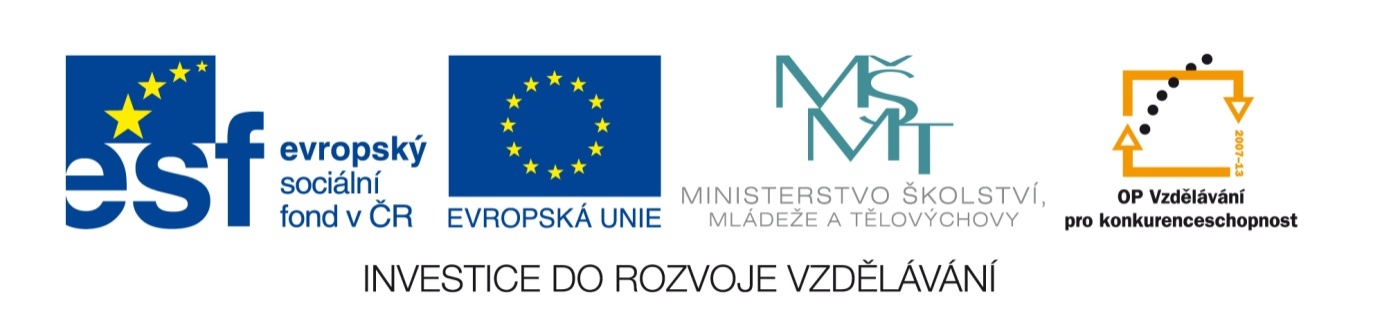 Autor: Ing. Táborská Stanislava	Rok vytvoření: 2012	Zaměření: střední odborné vzdělávání s výučním listemKategorie: Odborné vzdělávání - zahradnictvíKlíčová slova: hrnková květina, vzrůst, květ, list, nároky na pěstování, množení,                         použití	Popis: : Žáci se seznámí s některými zástupci květin ze skupiny  hrnkových květin             formou prezentace. Květinu by měli následně poznat, znát její nároky na              pěstování, její množení a použití. Své znalosti si ověří kontrolními otázkami..